Okul genelindeki normalleşme sürecinde, Salgın Hastalıkların (COVID-19 vb.)Kurumumuz, öğrencilerimiz ve çalışanlarımız üzerinde bulaşını sınırlamak amacıyla tüm çalışanlarımızın Sosyal mesafe (min.1,5 metre) – Maske kullanımı – Hijyen kurallarını gözeterek aşağıdaki plan çerçevesinde hareket etmesi ve eklikılavuzdaki bilgiler ışığında çalışması önem arz etmektedir.Bu kapsamda tüm öğrencilerimizin, çalışanlarımızın kendisi ve arkadaşlarını koruması adına anılan önlemlere titizlikle uymasını rica ederiz.	Hayati ACUN	     Okul Müdürü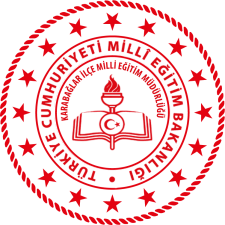 AVUKAT MURAT ÜLGEN İLK/ORTAOKULUENFEKSİYON ÖNLEME VE KONTROL EYLEM PLANIDoküman No P.04AVUKAT MURAT ÜLGEN İLK/ORTAOKULUENFEKSİYON ÖNLEME VE KONTROL EYLEM PLANIYayımTarihi 31/08/2020AVUKAT MURAT ÜLGEN İLK/ORTAOKULUENFEKSİYON ÖNLEME VE KONTROL EYLEM PLANIRevizyon No00AVUKAT MURAT ÜLGEN İLK/ORTAOKULUENFEKSİYON ÖNLEME VE KONTROL EYLEM PLANIRevizyonTarihi.... / .... / 2020AVUKAT MURAT ÜLGEN İLK/ORTAOKULUENFEKSİYON ÖNLEME VE KONTROL EYLEM PLANISayfa No1/2FAALİYET/ BİRİMYAPILACAK OLAN EYLEMİLGİLİ BİRİMTERMİNOkulumuza girişlerOkulumuza gelen tüm çalışan ve ziyaretçilerimizin ateş ölçümü yapılacaktır. Ölçülen vücut sıcaklığı değeri 38°C ve üzeri olan kişilere giriş izni verilmeyip, ilk ölçümden en az 15 dakika sonra tekrar ölçülmesi, vücut sıcaklığı değeri hala 38°C derece ve üzeri olan kişilerin en yakın sağlık kuruluşuna sevki sağlanmalıdır.Okul İdaresi/ Okul Güvenlik Personeliİkinci bir duyuru yapılana kadar sürekliOkulumuza girişlerServis kullanan her öğrencinin servise binişi sırasında görevli kişi tarafından ateşleri ölçülecek ve sonrasında gerekli uygulamalar yapılacaktır. Servis kullanan öğrenciler servise biniş/inişlerde sosyal mesafeye dikkat edecekler, maskesiz olmayacaklar, servis oturma planında kendileri için belirlenmiş koltuklara oturacaklardır. Okul İdaresiServis PersoneliÖğrencilerİkinci bir duyuru yapılana kadar sürekliOkulumuza girişlerTüm öğrencilerimizin vücut sıcaklığı okula gelmeden önce evde velileri tarafından ölçülecek, vücut sıcaklığı 38°C ve üzeri olan öğrenciler okula gönderilmeyerek veliler tarafından Okul Yönetimine bilgi verilecektir.Velilerİlgili Okul Müdürleriİkinci bir duyuru yapılana kadar sürekliOkulumuza girişlerTüm çalışanlarımıza ve maskesi olmayan öğrenci ve ziyaretçilerimize girişte maske verilecek, çalışanlarımız, öğrenci ve ziyaretçilerimiz okulumuzun tamamında maske kullanacaktır. Girişte el antiseptikleri kullanılacaktır.Ziyaretçilere verilen kartlar her seferinde dezenfektan ile silinecektir.Okul İdaresi/Okul Güvenlik Personeli İkinci bir duyuru yapılana kadar sürekliKantin/ YemekhaneKantin için düzenleme yapılarak, yoğunluk olmasının önüne geçilecektir. Kantin girişine içeride en fazla kaç kişinin bulunabileceği yazılacak ve yapılan sıra 1.5 metre sosyal mesafe kuralına göre yerlere işaretlenecektir.Kantin girişinde herkesinel antiseptiği kullanması sağlanacaktır.Okul İdaresiKantin İşletmecisiİkinci bir duyuru yapılana kadar sürekliKantin/ YemekhaneMasalar en fazla 2 kişi masanın zıt köşelerinde oturacak şekilde düzenlenecektir. Masalardaki örtülerin üzeri silinebilir malzeme ile kaplanacak, her kullanımdan sonra masalar dezenfektanla silinecektir.Okul İdaresiKantin İşletmecisiİkinci bir duyuru yapılana kadar sürekliKantin/ YemekhaneKantin içerisindeki salata servisi kaldırılmıştır. Yerine, kapalı kapta yemek verilecek, kantin içerisindeki tuzluk, baharat, sürahi vb. temas gerektiren eşyalar kaldırılacak, bunların yerine tek kullanımlık pet şişede su, tuz, baharat, kullanılacaktır. Okul İdaresiKantin İşletmecisiİkinci bir duyuru yapılana kadar sürekliKantin/ YemekhaneTek kullanımlık çatal, bıçak, kaşık, peçete ve ıslak mendil kağıt poşet içerisinde verilecektir.Okul İdaresiKantin İşletmecisiİkinci bir duyuru yapılana kadar sürekliKantin/ YemekhaneYemek servisinde görev alan çalışanlar mutlaka maske, bone, eldiven kullanacaktır.Ayrıca kantin çalışanı ile öğrenciler arasına saydam bariyer yapılacaktır.Yüklenici firmadan Hijyen, Enfeksiyon Önleme ve Kontrol İçin Eylem Planı istenecektir.Okul İdaresiKantin İşletmecisiYemekhane İşletmecisiİkinci bir duyuru yapılana kadar sürekliÇay OcaklarıÇay ocaklarına görevli haricinde giriş ve görevli personel haricinde asla çay alımı yapılmayacaktır. Birim amirleri bu hususu takip edeceklerdir. Kişilere ait kullanılan her bardak sadece bulaşık makinesinde yüksek ısıda yıkanacak, diğer servislerde karton bardak kullanılacaktır.Okul İdaresiÇay ocağında Görevli ÇalışanlarTüm Personelİkinci bir duyuru yapılana kadar sürekliÇalışma OfisleriÖğretmen OdalarıÇalışma ofislerinde ve öğretmen odalarında 1,5 metre mesafeye uyacak şekilde düzenleme yapılacak, Birim yöneticisinin gerek görmesi halinde başka bir odada, diğer bir bölümde, uzaktan çalışma, dönüşümlü çalışmavb. uygulama ile önlem alınacaktır. Gerekli görüldüğünde öğretmen sayısının fazla olması durumunda okulda bulunan boş odaları öğretmenlerin teneffüslerde kullanmaları için yönlendirme yapılabilecektir. Öğretmenler odası kapısına içeride en fazla kaç kişinin bulunabileceği yazılacaktır.Okul MüdürüBirim Sorumlularıİkinci bir duyuru yapılana kadar sürekliÇalışma OfisleriÖğretmen OdalarıÇalışma ofisleri her gün mesai bitiminde temizlenecektir. Okul MüdürüDestek HizmetlerSürekliÇalışma OfisleriÖğretmen OdalarıÇalışma ofislerinde masalar üzerinde klasör, dosya, evrakvb. olmaması bunların dolaplarda, çekmecelerde muhafazası temizlik ve hijyen açısından önem arz etmektedir. Kalem, zımba, delgeçvb. eşyalar ortak kullanılmamalıdır. Zorunlu hallerde dezenfekte edilmelidir.Tüm çalışanlarSürekliToplantılarToplantılar olabildiğince telekonferans yoluyla yapılmaya devam edecek, zorunlu hallerde yapılması gereken yüz yüze toplantılarda da sosyal mesafe kurallarına riayet edilecektir. Toplantılarda maske kullanılacaktır. Toplantı salonu sık sık havalandırılacaktır.Birim Yöneticisi/ Tüm çalışanlar2020-2021 eğitim öğretim yılı süresinceKronik Hastalığı bulunan çalışanlarımızKronik rahatsızlığı bulunan ve süreç boyunca uzaktan çalışan, izinli olan vb. çalışanlarımız, rahatsızlık durumlarını gösterir evraklarını (Doktor raporu, tahlil, tetkikvb.) bir dosya ile genel müdür onayı ile işyeri hekimimize ulaştıracak, işyeri hekimimiz de konuyu Kontrol Önlemleri Hiyerarşi Ekibi gündemine alacak, komisyon kararıile çalışıp çalışılmayacağına karar verilecektir. Karar, ilgili çalışana ve birim amirine duyurulacaktır.Kronik Rahatsızlığı Bulunan Tüm Çalışanlar2020-2021 eğitim öğretim yılı süresinceEsnek ÇalışmaUzaktan Çalışmaİşyeri çalışma ortamının sosyal mesafe şartlarını sağlayan birimlerimiz için esnek/uzaktan çalışma sistemisonlandırılmıştır. Birim Yöneticileri/ Tüm çalışanlarTemmuz 2020Esnek ÇalışmaUzaktan ÇalışmaSosyal mesafe şartlarını taşımayan (1,5 metre mesafe) ofis ortamları için genel müdürün inisiyatifinde uzaktan çalışma yapabilecektir. Birim Yöneticileri/ Tüm çalışanlar2020-2021 eğitim öğretim yılı süresinceMescitlerin kullanımıOkulumuz bünyesinde bulunan mescitte vakit namazları, TC. Cumhurbaşkanlığı Normalleşme Planında belirtildiği üzere (Aksi bir karar alınmadığı takdirde) fiziki mesafeyi korumak, maske kullanmak şartıyla kılınabilecektir.Okul Müdürüİkinci bir duyuru yapılana kadar sürekliMescitlerin kullanımıMescit her sabah ve her vakit namazından sonra dezenfekte edilecektir.Okul Müdürüİkinci bir duyuru yapılana kadar sürekliCovid-19 Vakası/ŞüphesiÖğrencilerimiz ve çalışanlarımızın kendilerinin, yakınlarının ya da temas ettikleri diğer kişilerden birinde Covid-19 testinin pozitif çıkması, şüphe ile hastaneye yatırılması durumlarında  Kontrol Önlemleri Hiyerarşi Ekibi ne bildirilmesi zorunludur.Tüm Öğrenciler ve ÇalışanlarSürekliEğitimTemizlik, güvenlik, yemekhane, çay ocağı çalışanlarına Covid-19 kapsamında uyulması gereken kurallara ilgili eğitim verilecektir.Okul İdaresiSürekliPersonel soyunma odalarıPersonel soyunma giyinme odaları her gün dezenfekte edilecektir. Aynı anda kullanılacak kişi sayısını azaltacak şekilde organize edilmelidir. Kıyafetlerden kaynaklı bulaşın önlenmesi adına, her çalışan kıyafetlerini kendi dolabına koyacaktır.İşletme MüdürüDestek Hizmet PersoneliSürekliİdari OdalarÇalışanlarımızın kişisel bilgisayarlarında yapılacak olan çalışmalar öncesinde klavye, mouse, tuş takımı vb.dezenfekte edildikten sonra çalışılacaktır.Bilgi İşlem ÇalışanlarıSürekliÖğrenci ServisleriServis kullanan her öğrencinin servise binişi sırasında görevli kişi tarafından ateşleri ölçülecek ve sonrasında gerekli uygulamalar yapılacaktır. Servis kullanan öğrenciler servise biniş/inişlerde sosyal mesafeye dikkat edecekler, maskesiz olmayacaklar, servis oturma planında kendileri için belirlenmiş koltuklara oturacaklardır.Servis PersoneliSürekliSosyal AlanlarOkul bahçesi ve koridorlarında teneffüs aralarında sosyal mesafe kuralı sürekli öğrencilere hatırlatıcı uyarı anonsları yapılacak ve öğrenciler sosyal mesafeyi ihlal eden öğrenci ve veliler uyarılacaktır.Okul İdaresiNöbetçi ÖğretmenlerSürekliAsansörAsansör mevcut değildir.Mevcut Değildir.Mevcut Değildir.Açık/Kapalı Oyun AlanlarıOkul bahçesi ve koridorlarında teneffüs aralarında sosyal mesafe kuralı sürekli öğrencilere hatırlatıcı uyarı anonsları yapılacak ve öğrenciler sosyal mesafeyi ihlal eden öğrenci ve veliler uyarılacaktır.Nöbetçi ÖğretmenSürekliKütüphaneKütüphaneden ödünç kitap alma sınıflara göre sıraya konulacak ve ödünç kitap verme esnasında öğretmenler sosyal mesafeyi ayarlayacak şekilde alış verişlerin yapılması sağlanacaktır.Ayrıca ödünç kitap alma sırası biten sınıflardan sonra kütüphanenin dezenfekte edilmesi sağlanacaktır.SürekliSU DEPOLARISu deposunun  temininde satın alma kriterlerinin TS EN 1508, TSE K 304 Standartlarına uygunluğun sağlanmalıdır.Su depolarının temizliği kimyasal içermeyen sirkeli su ile düzenli yapılmalı ve düzenli klor atılmalıdır.